УТВЕРЖДАЮДиректор ГБОУ ГМЦ ДОНМ________________А.С. Зинин«___» ______________2022 г.НАУЧНО-ПРАКТИЧЕСКАЯ КОНФЕРЕНЦИЯ«Непрерывное художественное образованиев системе управления процессами воспитания и социализации» (XXХ ежегодная «Мастерская Б.М. Неменского»)Москва, 31 октября – 3 ноября 2022 г.ПОЛОЖЕНИЕЦели КонференцииЦель Конференции состоит в обсуждении приоритетных направлений и методов художественного образования в контексте образовательного и социокультурного пространства современного общества. В 2022 году Конференция посвящена 100-летнему юбилею народного художника России Бориса Неменского и 50-летию всесоюзного эксперимента по внедрению новой концепции художественного образования. Задачи КонференцииОсновными задачами Конференции являются:привлечение внимания педагогической и художественной общественности к задачам и возможностям художественного образования в становлении ценностных ориентаций учащихся и развитии гражданского общества;выявление и распространение передового творческого, методического и организационного опыта в художественном образовании как эффективного ресурса в социальной и культурной идентификации молодого поколения;оказание помощи педагогам и педагогам-художникам в выявлении и поддержке детской одарённости, в создании условий для развития и реализации творческого потенциала художественно одарённых детей и их профессионального самоопределения;организация профессионального общения как формы повышения профессионального мастерства и квалификации педагогов изобразительного искусства, рассмотрение вопросов кадрового обеспечения образовательного процесса и проблем молодых специалистов;развитие и повышение эффективности научной, практической и инновационной деятельности в области художественного образования.Участники КонференцииК участию в Конференции приглашаются руководители и преподаватели художественных образовательных организаций, педагоги общего, дополнительного, предпрофессионального, профессионального, высшего, частного художественного образования, организаторы проектов художественной направленности; специалисты в области изобразительного искусства, представители научной и педагогической общественности России, члены Российской академии художеств и Союза художников России, работники музеев и библиотек.Секции КонференцииПленарное заседание «Школа Неменского» в истории российского художественного образования»«Уроки изобразительного искусства по программе Б.М. Неменского»«Результаты реализации оригинальных сценариев занятий по изобразительному искусству»;«Социальные художественные проекты и результаты их осуществления»;«Педагогические публикации, сайты и работы со средствами массовой информации».Условия участия в КонференцииРабочий язык конференции – русский.Темы докладов Конференции должны соответствовать ее целям и задачам, базироваться на актуальной информации по итогам проведения занятий и проектов.Докладчики могут принять участие в Конференции в двух форматах (на выбор) – в очном или дистанционном.Для участия в очном формате (с очным докладом на секциях Конференции 1-3 ноября 2022 г.) необходимо до 25 октября 2022 г. пройти регистрацию по ссылке https://forms.gle/49AyCqyXtXgmwx9R6а также выслать тезисы выступления в Оргкомитет по электронной почте orgkomitetforum@yandex.ru с названием секции в теме письма. Продолжительность выступления с очным докладом – 10 минут, на обсуждение доклада – 5 минут. Выступления должны сопровождаться визуальными материалами (фотографиями, презентациями, видеоматериалами). Для участия в заочном формате необходимо до 25 октября 2022 г. пройти регистрацию по ссылке https://forms.gle/e2CRhQeh7sGYonFz9, а также выслать тезисы выступления и ссылку на готовый видеоролик со своим выступлением (загруженный на любой файлообменник) в Оргкомитет по электронной почте orgkomitetforum@yandex.ru с названием секции в теме письма. Для участия в Конференции в качестве слушателя необходимо оформить заявку слушателя Конференции по ссылке http://konkurs.shkola-nemenskogo.ru/event/50/Участие в Конференции не требует вступительных взносов. Оплата расходов, связанных с питанием, проживанием и экскурсионным обслуживанием участников Конференции за счет направляющей стороны.Докладчики Конференции подписывают разрешение об обработке персональных данных. Требования к материаламТребования к оформлению тезисов: максимальный объём– 700 знаков, формат MS Word (doc), в правом верхнем углу необходимо указать ФИО автора, ученую степень, звание, город и организацию, затем – названиедоклада на русском языке.Требования к содержаниюдокладов:Название занятия ( серии занятий), проекта.ФИО, должность, место работы автора – докладчика.Научный консультант (если имеется), партнёры проекта (если были).Сроки проведения проекта (учебного занятия или серии).База для реализации проекта (площадка, аудитория).Участники занятий или проекта (возраст).Ход реализации проекта, решение организационных проблем.Фотографии реализации учебного занятия.Необходимое методическое, техническое, финансовое обеспечение проекта.Мероприятия, проведённые в рамках проекта.Результаты реализации проекта.Ссылки на интернет-ресурсы, на которых размещены материалы о реализации проекта (если есть).Контактные данные автора проекта: e-mail, почтовый адрес школы, сайта, номер телефона.Требования к оформлению очных докладов:очное выступление необходимо проиллюстрировать презентацией по содержанию доклада (см. п. 6.2.)Требования к записи видеороликов:к участию принимаются видеоролики, смонтированные по итогам реализации занятий или проектов (учебных, методических, выставочных и т.п.);к участию НЕ ПРИНИМАЮТСЯ видеоролики, посвящённые юбилеям школы, итогам работы и пр., а также материалы СМИ;предпочтительны выступления, рассказывающие о конкретном, индивидуальном методическом и социокультурном опыте педагогов-художников;продолжительность видеоролика – до 10 минут;для записи выступления необходимо выбрать светлый, нейтральный фон без отвлекающих деталей;в записи можно использовать экран для показа презентации или фотофайлов;также можно смонтировать ваше выступление, чередуя его с фото- и видео-контентом, необходимым для визуализации вашего доклада;оргкомитет вправе отклонить ролики, не относящиеся к теме исекциям конференции.Оргкомитет КонференцииПредседатель Оргкомитета Конференции: НеменскаяЛ.А.,заместитель начальника управления непрерывного художественного образования ГБОУ ДПО ГМЦ, почётный член Российской академии художеств, кандидат философских наук, почётный работник образования РФМодераторы Конференции:Астафьева М.А.,ведущий специалист Управления непрерывного художественного образования ГБОУ ДПО ГМЦ, исполнительный директор Международного союза педагогов-художников;Фроликова А.С., аналитик управления непрерывного художественного образования ГБОУ ДПО ГМЦ, заместитель исполнительного директораМеждународного союза педагогов-художников;Волков А.Е., начальник отдела организации музейной и конкурсной деятельностиГБОУ ДПО ГМЦ;Клюева Т.И., начальник отдела по подготовке педагогических кадров художественно-эстетического циклаГБОУ ДПО ГМЦ;Тупикова Г.А., начальник отдела разработки информационных технологий в художественном образованииГБОУ ДПО ГМЦ;Кондратьев А.В., заведующий информационно-организационным секторомГБОУ ДПО ГМЦ;Юдина Л.Ю., аналитик управления непрерывного художественного образования ГБОУ ДПО ГМЦГлазкова З.Ю., заместитель директора по учебно-методической работе, методист МАУ ДО «Школа искусств» г. Королёв, МО, куратор по работе с региональными представительствами Международного союза педагогов-художников;Техническое сопровождение и удалённая поддержка Конференции:Волков А.С., инженер управления информатизации ГБОУ ДПО ГМЦПриложение 1к положению научно-практической конференции«Непрерывное художественное образование в системе управления процессами воспитания и социализации» (XXХ ежегодная «Мастерская Б.М. Неменского»)Согласие на обработку персональных данныхЯ,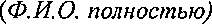 паспорт 	выдан 	(серия, номер)	(когда и кем выдан)зарегистрированный по адресу:	даю своё согласие Государственному бюджетному образовательному  учреждению города Москвы дополнительного профессионального  образования (повышения квалификации) специалистов Городской методический центр Департамента образования и науки города Москвы (далее – ГБОУ ГМЦ ДОНМ), зарегистрированному по адресу: Российская Федерация, 109044, г. Москва, ул. Воронцовская, дом 6А, строение 1 (далее – Оператор), являющемуся организатором научно-практической конференции «Непрерывное художественное образование в системе управления процессами воспитания и социализации» (XXХ ежегодная «Мастерская Б.М. Неменского») (далее – Конференция), на автоматизированную, а также без использования средств автоматизации, обработку следующих персональных данных:(фамилия,имя,отчество(приналичии))(дата рождения)(наименование организации, осуществляющей образовательную деятельность, в которой обучаюсь)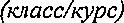 (адрес проживания / места пребывания)а также сведения о моих индивидуальных достижениях по итогам участия в Конференции.Я даю согласие на использование персональных данных исключительно в целях ведения реестра победителей и призёров Конференций.Настоящее согласие предоставляется мной на осуществление действий, включающих: сбор, систематизацию, накопление, хранение, уточнение (обновление, изменение), использование, обезличивание, блокирование, уничтожение персональных данных, а также на передачу такой информации третьим лицам в случаях, установленных законодательными и нормативными правовыми документами.Персональные данные предоставлены мной сознательно и добровольно, соответствуют действительности и корректны.Я проинформирован(а), что Оператор гарантирует обработку персональных данных в соответствиис действующим законодательством РФ. Настоящее согласие действует бессрочно, но может быть отозвано в любой момент по соглашению сторон или в случае нарушения Оператором требований законодательства о персональных данных.		/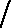 Расшифровкаподписи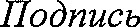 «	» 	20	г. 